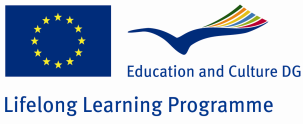 PROGRAM  PRAKTYK UCZNIÓW – ‘JAK TO ROBIĄ W NIEMCZECH’ W RAMACH PROGRAMU LEONARDO DA VINCI Szczegółowy program szkolenia:Szczegółowy program szkolenia:DataDziałanieNiedziela,1. tydzieńPrzybycie do SchkeuditzZameldowanie się w Gut Wehlitz. (Przywitanie na kwaterze). Spotkanie informacyjne (przedstawienie programu pobytu, harmonogram praktyk, informacje dotyczące poruszania się po mieście (plany, plany miasta, bilety komunikacji miejskiej itp.)Poniedziałek,1. tydzieńZajęcia praktyczneWprowadzenie do firmy szkoleniowej. Informacje dotyczące codziennego czasu pracy, organizacji firmy, czynności rutynowych. Poznanie standardów bezpieczeństwa i zapobiegania wypadkom w miejscu pracy (przeszkolenie praktyczne) i test wiedzy studenta z dziedziny administracji sieciami.Wtorek,1. tydzieńZajęcia praktyczne:Wprowadzenie - typy sieci i przykłady aplikacji Informacje dotyczące  topologii sieci. Poznanie nośników sieciowych /krótkie wprowadzenie dotyczące parametrów elektrycznych (napięcie, rezystancja, sygnały analogowe i cyfrowe itd.).  Ćwiczenia praktyczne.Środa,1. tydzieńZajęcia praktyczne:Informacja o fizycznym i logicznym adresowaniu (Adresowanie MAC- i IP ) / Poznawanie połączeń logicznych (AND, OR). Wprowadzenie do obliczenia adresów logicznych (Net –Ids, sub-netting).  Ćwiczenia praktyczne.Czwartek,1. tydzieńZajęcia praktyczne:Informacja o Modelach  OSI i TCP/IP./ Poznanie urządzeń sieciowych (switch, router itd./)   Wprowadzenie do instalacji, konfiguracji i administracji małą siecią.Piątek,1. tydzieńZajęcia praktyczne:Ćwiczenia praktyczne w instalacji, konfiguracji i administracji małą siecią.Sobota,1. tydzieńWyjazd na targi informatyczne. Cebit 2012.Niedziela,1. tydzieńProgram kulturalny w Lipsku:Poniedziałek,2. tydzieńZajęcia praktyczne:Wprowadzenie do planowania sieci./ Wprowadzenia do  bezpieczeństwa w sieci. Ćwiczenia praktyczne.Wtorek,2. tydzieńZajęcia praktyczne:Informacja o wyborze odpowiedniego systemu operacyjnego. Przełączanie i kierowanie. Wprowadzenie do instalacji złożonej sieci. Ćwiczenia praktyczne.Środa,2. tydzieńZajęcia praktyczne:Wprowadzenie do konfiguracji i administracja złożonej sieci. Ćwiczenia praktyczne. Wprowadzenie do sieci homogenicznych i heterogenicznych.Czwartek,2. tydzieńZajęcia praktyczne:Wprowadzenie do Narzędzi administracyjnych (Telnet, SSH itd). Informacje o rozproszonych  systemach plików (NFS, DFS). Ćwiczenia praktyczne.Piątek,2. tydzieńZajęcia praktyczne:Wprowadzenie do instalacji, konfiguracji serwera WWW. Ćwiczenia praktyczne.Sobota,2. tydzieńProgram kulturalny w Dreźnie.Niedziela,2. tydzieńProgram kulturalny w Lipsku.Poniedziałek,3. tydzieńZajęcia praktyczne:Wprowadzenie do instalacji, konfiguracji serwera pocztowego. Ćwiczenia praktyczne.Wtorek,3. tydzieńZajęcia praktyczne:Wprowadzenie do instalacji, konfiguracja serwera FTP. Ćwiczenia praktyczne.Środa,3. tydzieńZajęcia praktyczne:Wprowadzenie do projektowania pojęciowego MS-networks. Instalacja, konfiguracja i administracja Windows 2000/2003. Ćwiczenia praktyczne.Czwartek,3. tydzieńZajęcia praktyczne:Wprowadzenie do instalacji, konfiguracji i administracji  domeną Windows  (ADS, administracja użytkownikiem i profilem. Ćwiczenia praktyczne.Piątek,3. tydzieńZajęcia praktyczne:Wprowadzenie do trasowania w Windows Server 2003. Informacja o podstawach adresowania iPv4. Ćwiczenia praktyczne.Sobota,3. tydzień 2-dniowa wycieczka do BerlinaNiedziela,3. tydzień2-dniowa wycieczka do Berlina Poniedziałek,4. tydzieńZajęcia praktyczne:Wprowadzenie do wielozadaniowego i wielodostępnego systemu operacyjnego LINUX. Instalacja peceta z Linux (open SUSE 11.1). Ćwiczenia praktyczne.Wtorek,4. tydzieńZajęcia praktyczne:Wprowadzenie do konfiguracji operatora interfejsu sieciowego (integracja PC z LAN - Sieć lokalna. Instalacja oprogramowania (serwer).Ćwiczenia praktyczne.Środa,4. tydzieńZajęcia praktyczne:Informacja o centrum pomocy  LINUX (KDE-Centrum pomocy). Wprowadzenie do instalacji serwera telnet (wielodostępny operator LINUX). Informacja o używaniu ssh jako alternatywy telnet. Ćwiczenia praktyczne.Czwartek,4. tydzieńZajęcia praktyczne:Instalacja  Serwera FTP. Instalacja serwera DNS BIND. Ćwiczenia praktyczne.Piątek,4. tydzieńZajęcia praktyczne:Instalacja serwera Samba (sieć heterogeniczna). Ćwiczenia praktyczne.Ocena programu, wręczenie świadectw przez firmę szkoleniową.Sobota,4. tydzieńOcena programu.Wymiana doświadczeń z pobytu w Niemczech.Otrzymanie dokumentów (świadectwa, raport końcowy, europass)Powrót do Polski.